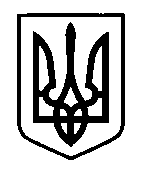 УКРАЇНАПрилуцька міська радаЧернігівська областьУправління освіти Про проведення флешмобу «Ми діти твої, Україно!»       Відповідно до плану загальноміських заходів з нагоди Міжнародного Дня захисту дітей та з метою формування основ патріотизму  у вихованців закладів дошкільної освіти містаНАКАЗУЮ:1.Провести  флешмоб  «Ми  діти твої, Україно!»  31 травня 2019 року о 10.00     год. на Центральній площі міста.2.Погодити сценарій флешмобу «Ми  діти твої, Україно!»  до 20.05.2019.3.Директорам закладів дошкільної освіти та навчально-виховного комплексу «Школа І ступеня — дошкільний заклад №15»:         3.1. Забезпечити 10 дітей старшого дошкільного віку для участі у заході.                                                                  3.2. Призначити наказом по закладу відповідальних осіб за збереження                                                життя та здоров’я дітей і їх супровід.4.Вирішити питання з КНП «Прилуцька міська дитяча лікарня»(Худолій А.В.) щодо забезпечення  перебування медичного працівника 31 травня 2019 року на Центральній площі міста з 10 год. до 11 год. 5.Контроль за виконанням наказу покласти на головного спеціаліста  управління освіти  Прилуцької міської ради Лазебну Н.І.Начальник управління освіти							С.М.ВОВК14 травня 2019 р.НАКАЗм. Прилуки№173  